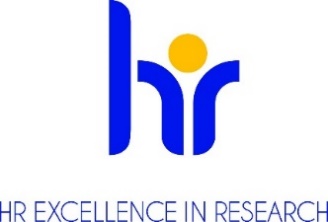 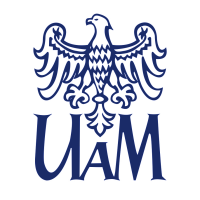 PROREKTOR KIERUJĄCA/Y SZKOŁĄ DZIEDZINOWĄNAUK HUMANISTYCZNYCHUNIWERSYTETU IM. ADAMA MICKIEWICZA W POZNANIUOGŁASZAKONKURSna stanowisko adiunkta
na Wydziale Antropologii i KulturoznawstwaPodstawowe informacjeNr referencyjny konkursu (reference number): konkurs_19_WAiK_adiunkt_1_2023Dyscyplina naukowa (research field): nauki o kulturze i religiiWymiar czasu pracy (job status) (hours per week) i liczba godzin pracy w tygodniu w zadaniowym systemie czasu pracy:  pełen etatPodstawa nawiązania stosunku pracy i  przewidywany czas zatrudnienia (type of contract): umowa o pracę na czas nieokreślonyPrzewidywany termin rozpoczęcia pracy (envisaged job starting date): 02.10.2023Miejsce wykonywania pracy (work location): Poznań, ul. Fredry 10, Collegium MaiusTermin, forma i miejsce złożenia aplikacji (application deadline and how to apply):Dokumenty w formie tradycyjnej (z numerem referencyjnym konkursu) należy przysłać na adres: Katedra Teatru I Sztuki Mediów, ul. Fredry 10, 60-701 PoznańW terminie do 23 sierpnia 2023 r.Wymagane dokumenty (required documents):Zgłoszenie kandydata do konkursu kierowane do prorektora ogłaszającego konkurs;Curriculum Vitae; Dyplomy lub zaświadczenia wydane przez uczelnie potwierdzające wykształcenie 
i posiadane stopnie lub tytuł naukowy (w przypadku stopni naukowych uzyskanych zagranicą - dokumenty muszą spełniać kryteria równoważności określone w art. 328 ustawy z dnia 20 lipca 2018 roku Prawo o szkolnictwie wyższym i nauce (Dz.U. z 2023 r. poz. 742 t.j.) Informacja o osiągnięciach badawczych, dydaktycznych i organizacyjnych,Inne dokumenty określone przez komisję konkursową.Zgoda na przetwarzanie danych osobowych następujacej treści : Zgodnie z art. 6 ust.1 lit a ogólnego rozporządzenia o ochronie danych osobowych z dnia 27 kwietnia 2016 r. (Dz. U. UE L 119/1 z dnia 4 maja 2016 r.) wyrażam zgodę na przetwarzania danych osobowych innych niż: imię, (imiona) i nazwisko; imiona rodziców; data urodzenia; miejsce zamieszkania (adres do korespondencji); wykształcenie; przebieg dotychczasowego zatrudnienia, zawartych w mojej ofercie pracy dla potrzeb aktualnej rekrutacji.";Warunki konkursu określone przez komisję konkursową Określenie kwalifikacji: (researcher profile) zgodnie z wytycznymi Euraxess R 1 naukowiec nieposiadający stopnia doktora 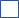  R 2 naukowiec ze stopniem doktora  R 3 samodzielny naukowiec  R 4 doświadczony samodzielny naukowiec (określenie poziomu kwalifikacji i doświadczenia zawodowego wg wytycznych Euraxess https://euraxess.ec.europa.eu/europe/career-development/training-researchers/research-profiles-descriptors)Opis oferty pracy (offer description):Praca na stanowisku naukowo-dydaktycznym w Katedrze Teatru i Sztuki Mediów UAM (Wydział Antropologii i Kulturoznawstwa UAM).  Wymagania i kwalifikacje (requirments and qualifications):Do konkursu mogą przystąpić osoby, spełniające wymogi określone w art. 113 ustawy z dnia 
20 lipca 2018 roku Prawo o szkolnictwie wyższym i nauce (Dz.U. z 2023 r. poz. 742 t.j.) oraz spełniające następujące wymagania:- stopień naukowy doktora- gotowość do podjęcia badań naukowych i działalności dydaktycznej w dyscyplinie nauki o kulturze i religii ze szczególnym uwzględnieniem problematyki zarządzania projektami kulturalnymi, w tym projektami z zakresu pedagogiki teatru ze szczególnym uwzględnieniem sztuk performatywnych włączających dzieci i młodzież- dorobek publikacyjny i organizacyjny adekwatny do stopnia rozwoju kariery naukowej- udokumentowany udział w międzynarodowych lub ogólnopolskich projektach badawczych- znajomość zagadnień z zakresu zarządzania kulturą i prawa autorskiego w odniesieniu do problematyki kuratorskiej, menadżerskiej i producenckiej w obszarze projektów kulturalnych, ze szczególnym uwzględnieniem teatru- preferowane doświadczenie badawcze i praktyczne w zakresie pedagogiki teatru, teatru dla dzieci i młodzieży oraz projektów partycypacyjnych dla dzieci i młodzieży- udokumentowane doświadczenie w zakresie współpracy z teatrami, festiwalami teatralnymi lub innymi instytucjami kultury- biegła znajomość języka angielskiego w mowie i piśmie- w przypadku obcokrajowców – biegła znajomość języka polskiego w mowie i piśmie.Wymagania językowe (required languages):język polski (poziom płynny)język angielski (poziom płynny)Wymagane doświadczenie badawcze, badawczo-dydaktyczne lub dydaktyczne (required research experience):- znajomość zagadnień z zakresu zarządzania kulturą i prawa autorskiego w odniesieniu do problematyki kuratorskiej, menadżerskiej i producenckiej w obszarze projektów kulturalnych, ze szczególnym uwzględnieniem teatru- preferowane doświadczenie badawcze i praktyczne w zakresie pedagogiki teatru, teatru dla dzieci i młodzieży oraz projektów partycypacyjnych dla dzieci i młodzieży- udokumentowane doświadczenie w zakresie współpracy z teatrami, festiwalami teatralnymi lub innymi instytucjami kultury- dorobek publikacyjny i organizacyjny adekwatny do stopnia rozwoju kariery naukowejBenefity (benefits)atmosfera szacunku i współpracywspieranie pracowników z niepełnosprawnościamielastyczny czas pracydofinansowanie nauki językówdofinansowanie szkoleń i kursówdodatkowe dni wolne na kształcenieubezpieczenia na życieprogram emerytalnyfundusz oszczędnościowo – inwestycyjnypreferencyjne pożyczkidodatkowe świadczenia socjalnedofinansowanie wypoczynkudofinansowanie wakacji dzieci„13” pensjaKryteria kwalifikacyjne (eligibility criteria) - doświadczenie w prowadzeniu badań naukowych i działalności dydaktycznej w dyscyplinie nauki o kulturze i religii ze szczególnym uwzględnieniem problematyki zarządzania projektami kulturalnymi, w tym projektami z zakresu pedagogiki teatru ze szczególnym uwzględnieniem sztuk performatywnych włączających dzieci i młodzież- dorobek publikacyjny i organizacyjny adekwatny do stopnia rozwoju kariery naukowej- udokumentowany udział w międzynarodowych lub ogólnopolskich projektach badawczych- znajomość zagadnień z zakresu zarządzania kulturą i prawa autorskiego w odniesieniu do problematyki kuratorskiej, menadżerskiej i producenckiej w obszarze projektów kulturalnych, ze szczególnym uwzględnieniem teatru- preferowane doświadczenie badawcze i praktyczne w zakresie pedagogiki teatru, teatru dla dzieci i młodzieży oraz projektów partycypacyjnych dla dzieci i młodzieży- udokumentowane doświadczenie w zakresie współpracy z teatrami, festiwalami teatralnymi lub innymi instytucjami kulturyPrzebieg procesu wyboru (selection process): Rozpoczęcie prac komisji konkursowej nie później niż 14 dni po upływie daty złożenia dokumentów.Ocena formalna złożonych wniosków.  W przypadku braku wymaganych dokumentów, wezwanie do uzupełnienia dokumentacji lub dostarczenia dodatkowych dokumentów.Wyłonienie kandydatów do etapu rozmów.Rozmowa z kandydatami spełniającymi wymogi formalne.Komisja ma prawo wystąpić o sporządzenie recenzji zewnętrznych dorobku kandydatów bądź poprosić kandydatów o przeprowadzenie zajęć dydaktycznych z możliwością ich oceny przez studentów.Ogłoszenie wyników przez przewodniczącego komisji konkursowej oraz poinformowanie kandydatów o rozstrzygnięciu. Informacja zwierać będzie uzasadnienie oraz wskazanie mocnych i słabych stron kandydatów. Wraz z informacją kandydatom odesłane zostaną również złożone dokumentyPerspektywy rozwoju zawodowegoSą powiązane z określonymi w Ustawie Prawo o szkolnictwie wyższym możliwościami awansu naukowego (habilitacja, tytuł profesora), a także z możliwościami rozwoju w zakresie organizacji nauki i dydaktyki (określonymi przez Statut UAM oraz uczelniany regulamin pracy). Klauzula informacyjna RODO :Zgodnie z art. 13 ogólnego rozporządzenia o ochronie danych osobowych z dnia 27 kwietnia 2016 r. (Dz. Urz. UE L 119 z 04.05.2016) informujemy, że:Administratorem Pani/Pana danych osobowych jest Uniwersytet im. Adama Mickiewicza  w Poznaniu 
z siedzibą: ul. Henryka Wieniawskiego 1, 61 - 712 Poznań.Administrator danych osobowych wyznaczył Inspektora Ochrony Danych nadzorującego prawidłowość przetwarzania danych osobowych, z którym można skontaktować się za pośrednictwem adresu 
e-mail: iod@amu.edu.pl.Celem przetwarzania Pani/ Pana danych osobowych jest realizacja procesu rekrutacji na wskazane stanowisko pracy.Podstawę prawną do przetwarzania Pani/Pana danych osobowych stanowi Art. 6 ust. 1 lit. a ogólnego rozporządzenia o ochronie danych osobowych z dnia 27 kwietnia 2016 r. oraz  Kodeks Pracy z dnia 
26 czerwca 1974 r. (Dz.U. z 1998r. N21, poz.94 z późn. zm.).Pani/Pana dane osobowe przechowywane będą przez okres 6 miesięcy od zakończenia procesu rekrutacji.Pani/Pana dane osobowe nie będą udostępniane innym podmiotom, za wyjątkiem podmiotów upoważnionych na podstawie przepisów prawa. Dostęp do Pani/Pana danych będą posiadać osoby upoważnione przez Administratora do ich przetwarzania w ramach wykonywania swoich obowiązków służbowych.Posiada Pani/Pan prawo dostępu do treści swoich danych oraz z zastrzeżeniem przepisów prawa, prawo do ich sprostowania, usunięcia, ograniczenia przetwarzania, prawo do przenoszenia danych, prawo do wniesienia sprzeciwu wobec przetwarzania, prawo do cofnięcia zgody w dowolnym momencie.Ma Pani/Pan prawo do wniesienia skargi do organu nadzorczego – Prezesa Urzędu Ochrony Danych Osobowych, ul. Stawki 2, 00 – 193 Warszawa.Podanie danych osobowych jest obligatoryjne w oparciu o przepisy prawa, w pozostałym zakresie jest dobrowolne.Pani/ Pana dane osobowe nie będą przetwarzane w sposób zautomatyzowany i nie będą poddawane profilowaniu.